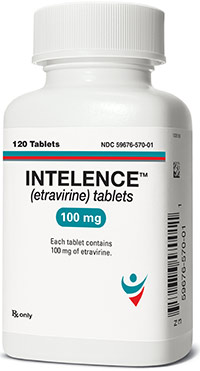 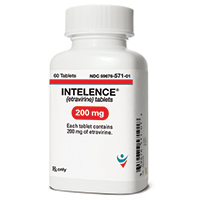 ¿Qué es ETRAVIRINA? ¿Qué dosis debo tomar? Debe tomar un comprimido dos veces al día: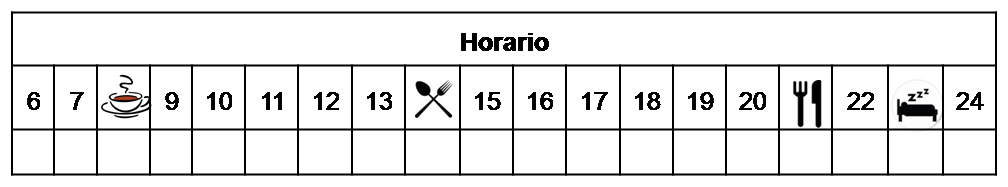 ¿Cómo debería tomar ETRAVIRINA? Deberá tomar la dosis indicada con alimentos dos veces al día. ¿Qué hago si olvido una dosis? Tómela si quedan más de seis horas para la próxima dosis, y continúe su tratamiento con normalidad. En caso de vómito, tómela si ha pasado menos de 30 minutos desde que ha tomado el medicamento.¿Qué debe contarle a su médico y farmacéutico antes de empezar el tratamiento? Historial de alergia a etravirina o alguno de sus excipientes.Historial de enfermedad  hepática.Embarazo o lactancia.¿Qué efectos adversos puedo tener? - Muy frecuentes (1 de cada 10 personas): Reacciones dérmicas.-  Frecuentes (5 de cada 100 personas):Ansiedad, insomnio, dolor de cabeza, diarrea, nauseas, vómitos, dolor abdominal, cansancio y sudoración nocturna-  Graves (menos de 1 de cada 1000 personas):Alteraciones cardiacas, pancreatitis y hepatitis.Podemos aliviar algunos de estos síntomas siguiendo las instrucciones de la hoja “¿Qué hago si….?”¿ETRAVIRINA puede interaccionar con otros medicamentos? Debe informar a su médico y farmacéutico de toda la medicación y productos naturales que tome. Algunos de los medicamentos que producen interacciones con etravirina son:Carbamazepina, Fenobarbital, FenitoinaDaclatasvir, Dasabuvir, Gazoprevir, Cilostazol, Citalopram, Clopidogrel, RanolazinaFosamprenavir, Rifampicina, Enzalutamida, Hierba de San Juan